Name: _________________________________________________	 Date: _____________________________	Grade: _______________Rumble in the Jungle (homework)Read Geronimo Stilton Rumble in the Jungle pages 1 to 23 and complete the table with the main idea and two details from each chapter.IM1. Reads texts about the rainforest to identify important events.My Name is Geronimoooo!Hello From Brazil!Are You Ready, Cheesehead?The Most Awesome mouse Ever!Most important Events: 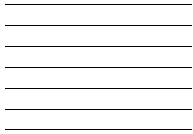 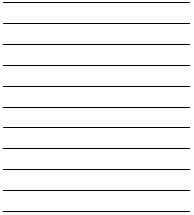 Most important Events: Most important Events: Most important Events: 